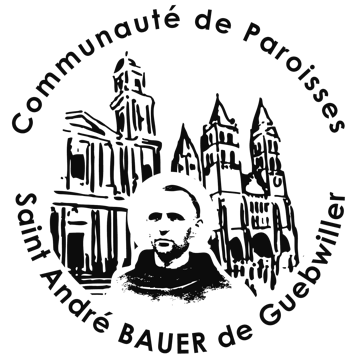 INSCRIPTION AU CHEMINEMENTVERS LA CONFIRMATION 2023-2025
NOM du jeune : 	PRÉNOM :	 DATE DE NAISSANCE :	Lieu de naissance :	Date et Lieu de Baptême :	
ÉTABLISSEMENT SCOLAIRE FRÉQUENTÉ :		
CLASSE : ……….. NOM ET PRÉNOM DU PÈRE :	PROFESSION :	ADRESSE :	
	Tél. :	e-mail :	Tél. portable :...............................NOM ET PRÉNOM DE LA MÈRE :	PROFESSION :	ADRESSE :	
	Tél. :	e-mail :	Tél. portable :................................ATTESTONS (ATTESTE) INSCRIRE MON FILS, MA FILLE, AU CHEMINEMENT  
DE LA CONFIRMATION. DATE : ……………………….              	SIGNATURE :Modalités d’inscription : Une participation de 20 € est demandée en espèce ou chèque à l’ordre de la Mense curiale. Inscription et règlement à déposer avant le vendredi 29 septembre 2023 par courrier : Paroisses catholiques ,  2 Rue Casimir de Rathsamhausen, 68500 Guebwillerou par mail au :  paroisse.guebwiller@free.fr (règlement à apporter lors de la première rencontre). 
Pour tout renseignement, appeler le 06 12 67 84 60. 